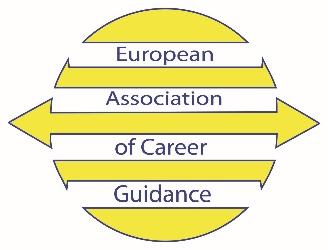 GENERAL ASSEMBLY 2023Wednesday 20 September 2023, 17.00-18.00 EET HYBRIDAGENDAEACG Activities 2022-2023 – Report by  the PresidentAudited Financial Report until December 2022CAREER-EU 2023 updates and planning for CAREER-EU 2024Evaluation of current activities and further development  Main actions for 2023-2025Decision, if needed, on new Membership rates 2024 onwardsOther matters